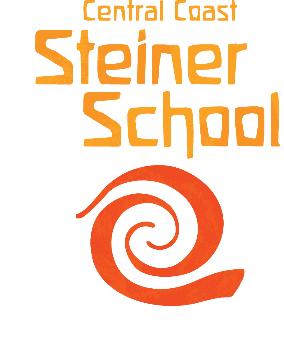 The Central Coast Steiner School caters to 285 students from Early Kindergarten- Year 10. We are located in a natural bushland setting in Fountaindale, on the beautiful Central Coast. We are seeking a Deputy Principal to join our contemporary, vibrant and caring learning environment. The position is available as from Term 3 2022, however a Term 4, 2022 or Term 1 2023 start is also possible for the right applicant. The Deputy Principal role includes a 0.5 teaching role (primary and/or secondary).Deputy Principal Selection Criteria:Understanding of and commitment to the philosophy and practices of Steiner educationExperience in school leadership Ability to step up to the challenges of leadership, to act ethically and with personal integrityDedication to the growth of a flourishing school communityDemonstrated ability to articulate and enact expected standards, ethos and ideals so that a healthy school culture is sustainedDemonstrated excellence in teaching and enthusiasm for the professionAn ability to work cooperatively and consultatively with colleagues to bring out their strengths and mentor their professional growth, outstanding interpersonal skillsDemonstrated calm, level-headed approach to challenges, ability to creatively problem-solve Commitment to developing positive relationships and working restoratively with studentsWell-versed in contemporary understandings of student wellbeingWell-versed in contemporary understandings of education, with a willingness to innovate, adapt and renew High standards of verbal and written communication, administrative and organisational skillsThe successful candidate must also provide a Working with Children Clearance prior to commencing. Approval to teach (NESA or equivalent) is required. Applicants are to provide a cover letter responding to each of the selection criteria, curriculum vitae, and contact details for three referees who have worked in a supervisory capacity to: principal@ccrss.nsw.edu.au  